	Obec Dřevěnice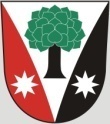 	Dřevěnice 56, 507 13 ŽelezniceVyřizuje:Lukavcová LudmilaDatum:27.7.2021Naše č.j.: 47/2021/Luk 601 395 386 Mgr. Vrabec, 736 279 726 LukavcováDatové schránky: sska6siEmail: ou.drevenice@tiscali.czInternetové stránky: www.drevenice.orgVěc: Záměr prodeje pozemkůObec Dřevěnice na jednání zastupitelstva dne 21.7.2021 odsouhlasila záměr prodeje pozemků, které jsou ve vlastnictví obce Dřevěnice.Dle GP číslo 555-231/2021, který vypracovala ZPK s.r.o. Stará Paka vznikly parcely KN 277/4 o výměře 21 m2 a KN 277/5 o výměře 3 m2. Tyto parcely byly odsouhlaseny k prodeji za jednotnou cenu 45 Kč/m2.    Mgr. Vrabec Dušanstarosta obce Dřevěnice  